СоветСеверного сельского поселенияПавловского районаР Е Ш Е Н И Е                            от 20.12.2019	                        №5/15поселок СеверныйО бюджете Северного сельского поселенияПавловского района на 2020 годСтатья 1Утвердить основные характеристики  бюджета Северного сельского поселения Павловского района (далее Северное сельское поселение) на 2020 год:1) общий объем доходов в сумме 10860,2 тыс. рублей;2) общий объем расходов в сумме 10860,2 тыс. рублей;3) резервный фонд администрации Северного сельского поселения Павловского района в сумме 20,0 тыс. рублей; 4) верхний предел муниципального внутреннего долга Северного сельского поселения на 1 января 2020 года в сумме 0,0  тыс. рублей, в том числе верхний предел долга по муниципальным гарантиям Северного сельского поселения в сумме 0,0 тыс. рублей;4) профицит (дефицит) бюджета Северного сельского поселения  в сумме 0,0 тыс. рублей.Статья 2Утвердить перечень главных администраторов доходов бюджета поселения и закрепляемые за ними виды (подвиды) доходов бюджета поселения и перечень главных администраторов источников финансирования дефицита бюджета Северного сельского  поселения  Павловского района согласно приложению 1 к настоящему решению.2. Утвердить перечень и коды главных администраторов доходов – органов государственной власти Краснодарского края согласно приложению    № 2 к настоящему решению.Статья 31. Утвердить объем поступлений доходов в бюджет Северного сельского поселения по кодам видов (подвидов) доходов на 2020 год в суммах согласно приложению 3 к настоящему решению.2. Утвердить безвозмездные поступления из бюджетов других уровней в 2019 году согласно приложению 4 к настоящему Закону.Статья 41. Утвердить распределение бюджетных ассигнований по разделам и подразделам классификации расходов бюджета Северного сельского поселения на 2020 год согласно приложению 5 к настоящему решению.2. Утвердить ведомственную структуру расходов бюджета Северного сельского поселения на 2020 год согласно приложению 6 к настоящему решению.Утвердить в составе ведомственной структуры расходов бюджета Северного сельского поселения на 2020 год перечень и коды главного распорядителя средств бюджета Северного сельского поселения, перечень разделов, подразделов, целевых статей видов расходов бюджета Северного сельского поселения.3. Утвердить общий объем бюджетных ассигнований, направляемых на исполнение публичных нормативных обязательств, в сумме 0,0 тыс. рублей.4. Утвердить источники внутреннего финансирования дефицита бюджета Северного сельского поселения, перечень статей и видов источников финансирования дефицита бюджета на 2020 год согласно приложению 7 к настоящему Закону.5. Утвердить объем межбюджетных трансфертов, передаваемых из бюджета Северного сельского поселения в бюджет муниципального образования Павловский район для исполнения расходов отнесенных к полномочиям поселения в 2020 году в сумме 39,4 тыс. рублей согласно приложению 8 к настоящему решению.6. Установит, что субсидии некоммерческим организациям, не являющимся муниципальными учреждениями, в соответствии с пунктом 2 статьи 78.1 Бюджетного кодекса  Российской Федерации  предоставляют в пределах бюджетных ассигнований, предусмотренных приложением  6 к настоящему решению. Порядок определения объёма и предоставления указанных субсидий устанавливается нормативными актами органов местного самоуправления Северного сельского поселения Павловского района.7. Утвердить перечень ведомственных целевых программ Северного сельского поселения  на 2020 год согласно приложению 11 к настоящему решению.Статья 51. Утвердить объем бюджетных ассигнований муниципального дорожного фонда на 2020 год в сумме 1746,6 тыс. рублей.2. Предусмотреть в составе бюджетных ассигнований дорожного фонда Северного сельского поселения Павловского района бюджетные ассигнования на: строительство, реконструкцию, капитальный ремонт, ремонт и содержание автомобильных дорог общего пользования местного.Статья 61. Предусмотреть увеличение размеров денежного вознаграждения лица, замещающего муниципальную должность, а так же размеры месячных окладов муниципальных служащих администрации Северного сельского поселения Павловского района на 01 января 2020 года на 3,8%. 2. Установить, что администрация Северного сельского поселения Павловского района не вправе принимать решения, приводящие к увеличению в 2020 году штатной численности муниципальных служащих Северного сельского поселения в органах исполнительной власти, за исключением случаев принятия решений о наделении органа исполнительной власти Северного сельского поселения  дополнительными функциями в пределах установленной в соответствии с законодательством компетенции, требующими увеличения штатной численности, а также ликвидации подведомственных органам исполнительной власти северного сельского поселения муниципальных учреждений.Статья 7Предусмотреть бюджетные ассигнования в целях повышения средней заработной платы (должностных окладов) работников муниципальных учреждений Северного сельского поселения Павловского района с 1 января 2020 года на 5,8 процента.Статья 81. Утвердить программу муниципальных внутренних заимствований Северного сельского поселения на 2020 год согласно приложению 9 к настоящему решению.2. Установить предельный объем муниципального долга Северного сельского поселения на 2020 год в сумме 8251,3 тыс. рублей.3. Установить верхний предел муниципального внутреннего долга Северного сельского поселения на 2019 год в сумме 0,0 тыс. рублей.4. Установить предельный объем расходов на обслуживание муниципального долга Северного сельского поселения на 2020 год в сумме 1596,3 тыс. рублей. 5. Утвердить программу муниципальных гарантий Северного сельского поселения в валюте Российской Федерации на 2020 год, согласно приложению 10 к настоящему решению.    Статья 9      1. Установить, что управление муниципальным долгом осуществляется исполнительно-распорядительным органом Северного сельского поселения в соответствии с Уставом Северного сельского поселения.       2. Право осуществления муниципальных заимствований от имени  Северного сельского поселения и выдачи муниципальных гарантий Северного сельского поселения другим заемщикам для привлечения кредитов в соответствии с настоящим решением и Уставом Северного сельского поселения принадлежит администрации  Северного сельского поселения.       Статья 101. Предоставление муниципальных гарантий Северного сельского поселения сельского поселения осуществляется в соответствии с требованиями Бюджетного кодекса и в порядке, установленном муниципальными правовыми актами.  2. Установить, что муниципальные гарантии Северного сельского поселения, выдаваемые в 2020 году, предоставляются на платной основе. Утвердить ставку платы, взимаемой за предоставление муниципальных гарантий Северного сельского поселения в течение 2020 года, в размере 1,5 процента от суммы выдаваемых гарантий. Установить, что с муниципального унитарного предприятия Северного сельского поселения плата за выдачу муниципальных гарантий Северного сельского поселения не взимается.           Статья 11           Средства в валюте  Российской Федерации, поступающие во временное распоряжение муниципальным учреждениям Северного  сельского поселения Павловского района в соответствии с законодательными и иными нормативными правовыми актами Российской Федерации, нормативными актами Краснодарского края и нормативными актами Северного сельского поселения учитываются на лицевых счетах, открытых в финансовом управлении администрации муниципального образования Павловский район, в порядке, установленном финансовым управлением администрации муниципального образования Павловский район.          Статья 12 Установить, что неиспользованные по состоянию на 1 января 2020 года остатки межбюджетных трансфертов, предоставленных из бюджета Северного сельского поселения в форме иных межбюджетных трансфертов, имеющих целевое назначение, подлежат возврату в бюджет  Северного сельского поселения в сроки и порядке, установленные администраций Северного  сельского поселения.                Статья 13           Остатки средств бюджета Северного сельского поселения, сложившиеся на 1 января 2020 года, в полном объёме(за исключением целевых средств) могут направляться в 2020 году на покрытие временных кассовых разрывов, возникающих в ходе исполнения бюджета сельского поселения.     Статья 14 .  Нормативные правовые акты Северного сельского поселения подлежат приведению в соответствие с настоящим решением в двухмесячный срок со дня вступления в силу настоящего решения, за исключение случаев, установленных 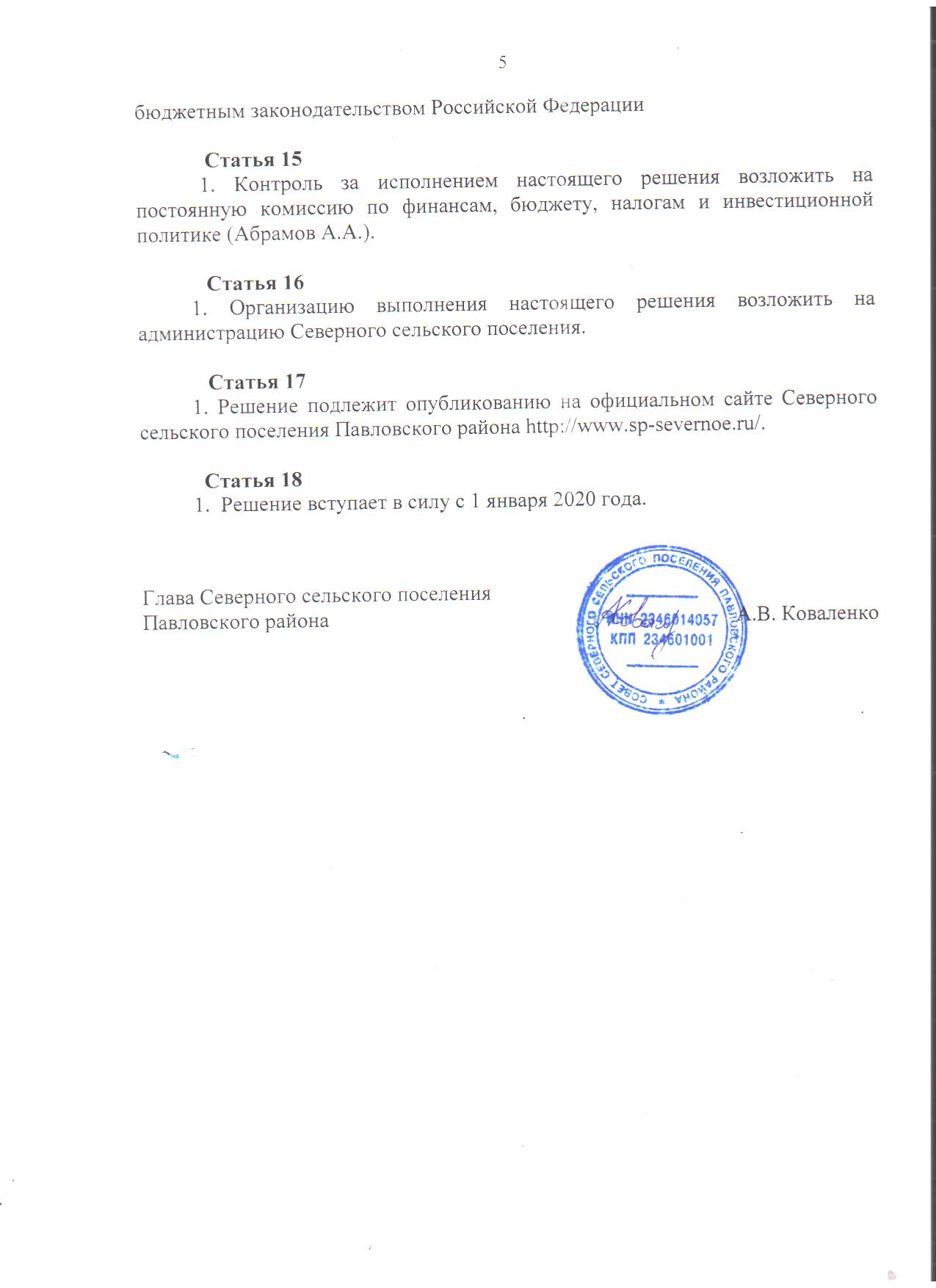 